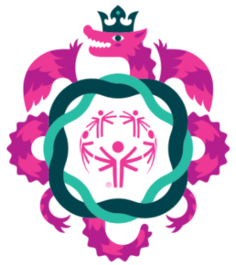 ЕДИНЫЕ ИГРЫ СПЕЦИАЛЬНОЙ ОЛИМПИАДЫСпортивный операционный планБАДМИНТОН (BDM)Дата: 10.11.2022Версия: 1.0СОДЕРЖАНИЕТЕХНИЧЕСКИЙ РЕГЛАМЕНТ 1.1. Бадминтон, юнифайд-бадминтон1.1.1. Максимальный состав команды – 9 человек: 4 атлета (2 муж., 2 жен.), 2 юнифайд-партнера (1 муж., 1 жен.), 2 тренера, 1 руководитель спортивной делегации.1.1.2. Соревнования лично-командные и проводятся по следующим категориям.- одиночный мужской и женский разряды;- парные мужской и женский разряды;- смешанный парный разряд;- юнифайд-пары;- смешанные юнифайд-пары.1.1.3. Атлет может участвовать в трех видах соревнований, за исключением атлетов, выступающих по программе Юнифайд, эти атлеты могут принимать участие в 4 видах: одиночки, пары, смешанные пары и юнифайд-пары.Для юнифайд команд/пар:Если возраст младшего игрока 22 года и старше, разница между самыммолодым и самым возрастным игроком команды должна составлять не более 20 лет.Если возраст любого игрока команды составляет от 8 до 21 лет, разница между самым молодым и самым возрастным игроком команды должна составлять не более 5 лет.Согласно Правилам юнифайд-спорта, раздел М, пункт 4.6, «дивизионирование команд проводится на основе уровня способностей».СПОРТИВНАЯ ПРОГРАММАОбъект проведения соревнованийОбъект проведения соревнований по бадминтону – УСК «Центр бадминтона»Расписание соревнованийРасписание тренировокРасписание технических, судейских совещаний, работы комиссии по допускуКАДРОВАЯ СТРУКТУРА ПО СПОРТИВНОЙ ЧАСТИОрганизационная структура спортивной части соревнований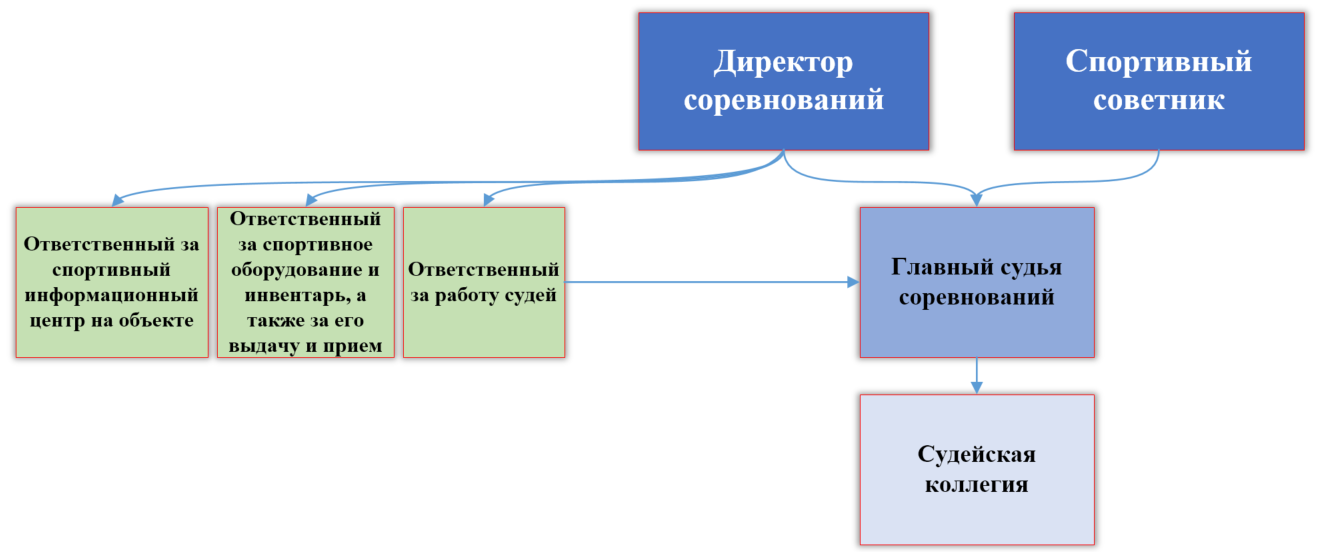  Спортивный персонал  Спортивные волонтерыТЕХНИЧЕСКИЕ ОФИЦИАЛЬНЫЕ ЛИЦАСписок судейской коллегии Сервисы для технических официальных лиц Компенсация за проезд до от места проведения соревнований, обеспечение проживания и питания, экипировка и трансфер до и от объекта проведения соревнований.ПЕРЕЧЕНЬ ПОМЕЩЕНИЙ НА СПОРТИВНОМ ОБЪЕКТЕ И ИХ НАПОЛНЕНИЕПЕРЕЧЕНЬ СПОРТИВНОГО ОБОРУДОВАНИЯ И ИНВЕНТАРЯ, СИСТЕМА ХРОНОМЕТРАЖА И ПОДСЧЕТА РЕЗУЛЬТАТОВСЕРВИСЫ ДЛЯ ПРОВЕДЕНИЯ СОРЕВНОВАНИЙСоветник соревнований ______________/С.М.БыковскийДатаВремя началаВремя окончанияСобытие23.01.202210:0015:00- квалификационные соревнования (дивизионирование)24.01.202210:0015:00- одиночный мужской и женский разряды;- парные мужской и женский разряды;- смешанный парный разряд;- юнифайд-пары;- смешанные юнифайд-пары.25.01.202210:0015:00- одиночный мужской и женский разряды;- парные мужской и женский разряды;- смешанный парный разряд;- юнифайд-пары;- смешанные юнифайд-пары26.01.202210:0015:00- одиночный мужской и женский разряды;- парные мужской и женский разряды;- смешанный парный разряд;- юнифайд-пары;- смешанные юнифайд-пары27.01.2022Резервный деньДатаВремя началаВремя окончанияПримечание22.01.202214:0019:00Официальные тренировки ДатаВремя началаВремя окончанияСобытиеМесто22.01.202214:0018:00Комиссия по допуску Объект проведения соревнований, секретариат22.01.202218:0019:00Совещание судей  Объект проведения соревнований, зал совещаний23.01.202215:0016:00Техническое совещание для представителей  Объект проведения соревнований, зал совещаний№Имя человекаКонтактные данныеНазвание позицииОписание позиции1Быковский Сергей Михайлович +7-903-143-23-75Спортивный советник Оказывает консультативную помощь при организации соревнований с учетом знания специфики Специальной Олимпиады2Фомин Павел Евгеньевич8 917 271 71 81Директор соревнованийКонтроль за организацией соревнований, расписанием, работы судейской коллегии, координация работы спорт персонала на объекте, спортивных волонтеров3Ответственный за спортивное оборудование и инвентарьКонтроль за надлежащим использованием спортивного оборудования, его подготовка перед началом соревнований4Ответственный за работу судейского корпусаВзаимодействие с судейским корпусом, контроль за оказанием сервисов5Ответственный за спортивный информационный центрПредоставление и консолидация спортивной информации, прием и направлением вопросов клиентским группам№Роль волонтеровОписание позицииКоличество волонтеров (в смену)1Волонтеры спорт площадкиПомощь в подаче воланов6№ПозицияКоличество1Главный судья 12Главный секретарь 13Зам главного судьи14Зам главного секретаря 15Судья на вышке ( в зависимости от площадок пример ( 6 площадок – 9 судей)96Судья на линии (6 площадок – 12 судей)12№Наименование помещенияКоличествопомещенийТребования по оргтехникеТребования по мебелиТребования по канцтоварам1Секретариат1ноутбук, принтер, сетевой фильтр, флешка, программа - Badminton Tournament Planner 3 стола, 6 стульевШариковая Ручка – 20,Бумага А4- 1 пачка,Скрепки, степлер, ножницы, маркер для текста, файлы для бумаги, планшеты А4, скотч – прозрачный -1 шт.2Игровая площадка66 вышек для судьи,, 2 стулаКарандаш простой -18 шт 3Раздевалка спортсменов2Шкафчики на 30-40 человек, вещалки, наличие душа4Комната совещания судей120 стульев, 4 стола, возможность кофе-брейка№Наименование оборудованияКоличествооборудования1Корт для бадминтона 6 шт.2Комплект стоек для бадминтона 6 шт.3Сетка для бадминтона 6 шт. 4Счетчики 6 шт.5Воланы YONEX MAVIS 3507 банок по 6 шт.6Радиостанции№Наименование сервисаТребование для оказания сервиса1Разметка для игры Нанесение разметки на покрытие2Лед для охлаждения спортсменовУстановка льдогенератора в раздевалках